Наш институт признан эффективным23.06.2015 00:00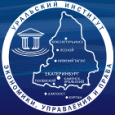 Глава Министерства образования и науки РФ Дмитрий Ливанов считает, что недостаточно эффективных вузов за год  стало втрое меньше,  это свидетельствует о качественных изменениях в системе высшего образования.«Система приходит в состояние большей эффективности, упорядоченности и дисциплины», — сказал он.Уральский институт экономики, управления и права  по результатам  мониторинга 2015 года деятельности  организаций высшего образования и согласно сведениям по показателям эффективности  образовательной деятельности признан эффективным, успешно выполнив  6 показателей:Источники:  
Главный информационно-вычислительный центр Министерства образования и науки РФ
РИА Новости образовательная деятельность  научно-исследовательская деятельность международная деятельность финансово-экономическая деятельность  заработная плата ППС трудоустройствоВ мониторинге принимали участие 25 вузов Свердловской области, из них лишь 6 вузов (в том числе и наш Институт)  выполнили 6 и более показателей.Министерство образования и науки РФ оценивает вузы по восьми показателям эффективности. Туда входят доходы вуза, зарплата преподавателей, трудоустройство выпускников и другое.Чтобы вуз был признан эффективным, он должен выполнить не менее четырех показателей.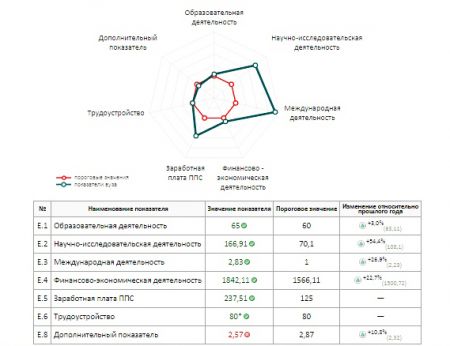 